UITNODIGING WAFELVERKOOPBeste ouders en leden,Wat?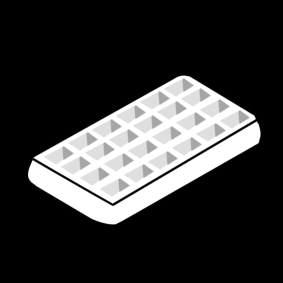 KSA X verkoopt dit jaar wafels.KSA X verkoopt dit jaar wafels.KSA X verkoopt dit jaar wafels.KSA X verkoopt dit jaar wafels.Waaruit kun je kiezen?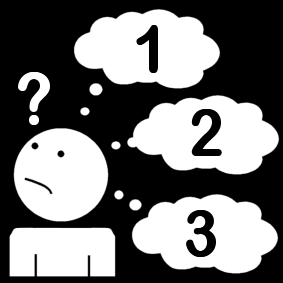 Vanillewafels (5 stuks) = €3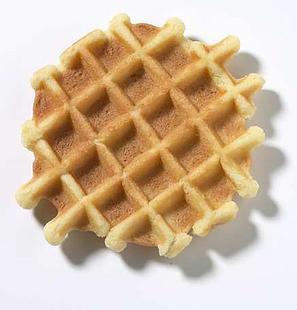 Vanillewafels (5 stuks) = €3Chocoladewafels (5 stuks) = €3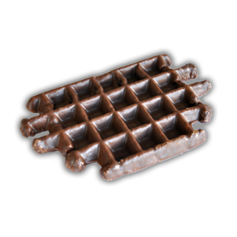 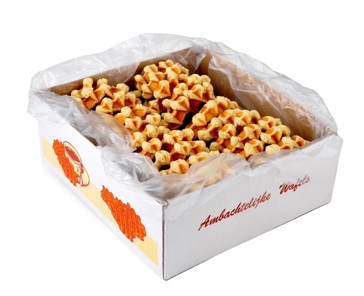 Vanillewafels 1 doos (+-20 stuks) = €9Vanillewafels 1 doos (+-20 stuks) = €9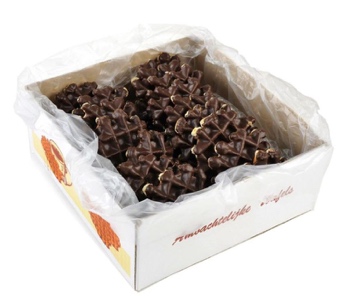 Chocoladewafels 1 doos (+-20 stuks) = €9Chocoladewafels 1 doos (+-20 stuks) = €9Hoe bestellen?1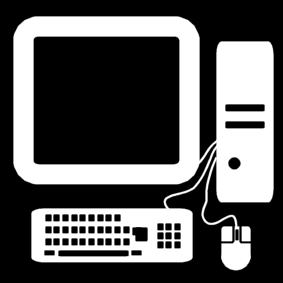 Via volgende link: xxx. Dat kan tot 28 mei.Via volgende link: xxx. Dat kan tot 28 mei.Via volgende link: xxx. Dat kan tot 28 mei.Via volgende link: xxx. Dat kan tot 28 mei.OF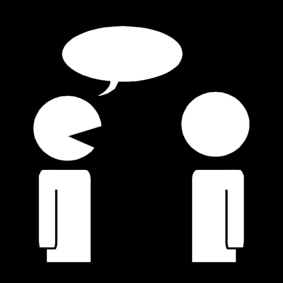 2Bestel wafels via de leiding. Dat kan tot 28 mei.Bestel wafels via de leiding. Dat kan tot 28 mei.Bestel wafels via de leiding. Dat kan tot 28 mei.Bestel wafels via de leiding. Dat kan tot 28 mei.Wanneer haal je de wafels op? Wanneer haal je de wafels op? 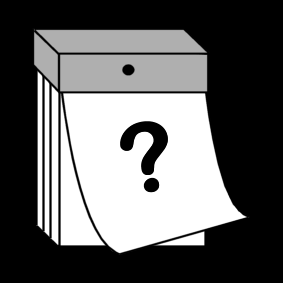 Op zaterdag 5 juni tussen 14-17u.Op zaterdag 5 juni tussen 14-17u.Waar haal je de wafels op?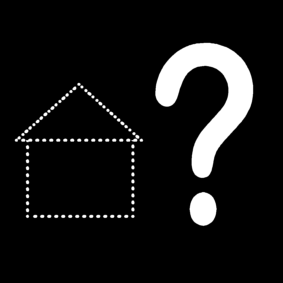 Pater van Henxthovenstraat 50, 2400 MolPater van Henxthovenstraat 50, 2400 Mol